Publicado en León, Guanajuato. el 14/06/2017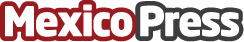 El primer robot inteligente para padres, es mexicanoUn grupo de jóvenes diseñadores e ingenieros mexicanos, ex alumnos del Tecnológico de Monterrey y liderados por su CEO Claudia Linares, está desarrollando el primer robot social e inteligente del mundo diseñado para asistir a los papás en el cuidado de sus hijos. Estos jóvenes emprendedores ponen a México a la vanguardia presentando a BOBOP, quien tiene la capacidad de cuidar, relacionarse, jugar y aprender con los niños.
Datos de contacto:César Villegaswatoto.mkt@gmail.com4772740369Nota de prensa publicada en: https://www.mexicopress.com.mx/el-primer-robot-inteligente-para-padres-es Categorías: Inteligencia Artificial y Robótica Hardware Infantil Emprendedores Ocio para niños Dispositivos móviles http://www.mexicopress.com.mx